Lunes 04de julioPrimero de Primaria Artes¡Nos pintamos solos!Aprendizaje esperado: distingue el punto, la línea, la forma, los colores primarios y secundarios, como resultado de la exploración activa de sus características y cualidades.Énfasis: expresa su estado de ánimo a través de la elaboración de un autorretrato usando colores primarios y secundarios.¿Qué vamos a aprender?Continuaras con el proyecto “El autorretrato: una manera creativa de expresarse”.¿Qué hacemos?En estas sesiones has aprendido que cuando te sientes mal, el arte es un buen medio para expresar tus emociones. El arte es útil para sentirte mejor, ¿Por qué no mejor haces un autorretrato? Mientras, observa estos famosos artistas hablarte un poco de cómo se ven a sí mismos.Video 1. El museo de las emociones. Joâo Balderas.https://youtu.be/YEBIoXCk3qwContenido de la capsula:De fondo un museo dibujado digitalmente. Todos los cuadros tendrán abajo el nombre del personaje y hablarán con unos labios sobre puestos de modo digital en el siguiente orden:1.- Antony Van Dick (Orgulloso) “Hola, niños y niñas, aprovecho que todos aquí están durmiendo para contarles que soy un pintor muy famoso. Hice retratos de reyes muy elegantes. Ellos me trataban muy bien, me pagaban con joyas y trajes, por eso me gustó también pintarme a mí mismo con este girasol” 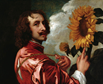 2.- Caspar David Friedrich (Enojado) “¿Quién está parloteando a estas horas de la noche? ¡No me dejan estar a solas con mis ideas, con mis pinturas, encerrado en mi estudio, tratando de entender la naturaleza!”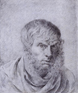 3.- Vincent van Gogh (Triste) “A mí también me gusta estar sólo, pero a veces extraño la compañía de una bella dama, sobre todo en las noches estrelladas como ésta, que me dan mucha nostalgia”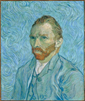 4.- Rosalba Carriera (Alegre) ¿Alguien habló de mí? Porque las mujeres también pintamos bien. Yo, por ejemplo, fui la primera en pintar cuadros pequeños que se podían llevar a todos lados, como éste, que es de mi hermana”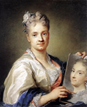 5.- Rosa Rolanda (Emocionada) ¡A mí también me gusta mucho pintar! ¡Durante el tiempo que trabajé en México pinté muchos animales y escenas coloridas! 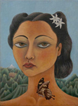 6.-Giacomo Balla y Gustave Courbet.(sorprendidos) ¡Vaya que son grandes artistas, Gustave!¡Ya lo creo, Giacomo!¡Me sorprende ver tanta genialidad!¡Hagamos una fiesta para conocernos mejor antes de que abran el museo!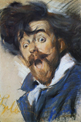 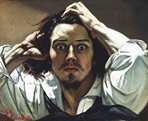 FIN¡Gracias, Joâo Balderas por este video! ¡Qué divertido observar cómo los cuadros cobran vida y te cuentan lo que sienten!Siempre que observes un autorretrato es recomendable poner atención a todos esos detalles que parecen contarte su historia en el momento que fueron pintados.¿Y, qué estás tratando de contar en tu autorretrato?Cuando te dibujas a ti misma o mismo lo único que haces es recordar quién eres y por qué eres valiosa, valioso no importa que los demás crean que lo que haces no es importante. ¡Así como los queridos amigos Alan y Staff! Que te cuentan un poco de lo que hacen y por qué se sienten felices de ser quienes son. Video 2. Alan y Staff.https://youtu.be/S5PmzEu9ZgY?t=21¡A mí me gusta actuar y conducir y así soy muy feliz!Que gusto que Alan y Staff se vean a sí mismos de esa manera. Todas las personas son valiosas de alguna forma. Así como los camarógrafos, microfonistas, vestuaristas, jefes de piso, realizadores ¡y todas las personas que hacen posible Aprende en Casa!¡Todas y todos son muy importantes! Ahora, observa cómo puedes hacer este ejercicio para descubrir lo mejor que cada quién tiene. Video 3. Creciendo juntos. Del minuto 12:13 a 13:40https://youtu.be/cWwVHfidOes?t=733Es verdad, no existe nadie en el mundo igual a ti. Una pregunta, ¿Qué es lo que más te gusta de ti misma, mismo?Por ejemplo, te puede gustar tu voz y de tu carácter, te gusta que eres muy sensible y a la vez muy fuerte.¿Y eso cómo podrías pintarlo?En lo que imaginas cómo hacerlo, escucha a Joao Balderas que te va a platicar sobre algunos de los autorretratos que ha pintado a lo largo de su carrera como pintor.Video 4. Autorretratos de Joâo Balderas. Especialista. Pintor. https://youtu.be/UI-DTnjkyoEContenido de la capsula:Aparece el artista a cuadro presentándose.Hola, niños y niñas, mi nombre es Joâo Balderas, soy pintor y dibujante. Me dedico a esto porque el arte nos permite expresar emociones, así como conocernos a nosotros mismos y a los demás.En mis autorretratos yo uso muchas técnicas que seguramente ya conoces: acuarela, óleo a veces una computadora, y cada una te permite crear diferentes texturas A veces quiero reflejar cómo me veo: mi cara, mis gestos, mi edad. A veces quiero expresar sueños y emociones más profundas: tranquilidad, duda, misterio. Incluso me puedo disfrazar de pintores de otras épocas o puedo querer captar un momento importante de mi vida. Van apareciendo las siguientes obras conforme a la narración:Joâo Balderas “Autorretrato 03”Óleo sobre bastidor de cartón.30x40cm 2008Aquí acababa de entrar a la Academia de Artes, como pueden ver era muy joven, porque en ese tiempo aún no usaba bigote ni barba. Me emocionaba que iba a aprender a pintar como mis pintores favoritos y en este autorretrato sólo quería pintarme tal y como me veía en el espejo.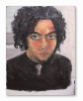 Joâo Balderas “Autorretrato 06”Gráfica Digital.15x15cm 2009En este segundo cuadro ya estaba aprendiendo muchas cosas, me sentía más seguro de mí mismo, había descubierto que sí se podía ser un pintor como era mi sueño. Se puede notar por la profundidad de mi mirada.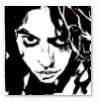 Joâo Balderas “Autorretrato 09 como Eugene Delacroix”Óleo sobre MDF29x25cm 2010Aquí en este autorretrato yo ya llevaba un tiempo de haber aprendido más técnicas, y se nota porque está mucho mejor pintado que el primero. En este me pinté como si fuera uno de mis pintores favoritos, Eugene Delacroix. ¡Me quería sentir como una gran estrella del arte! pero era sólo una broma para mí mismo.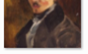 Joâo Balderas “Autorretrato 14”Grafito y carbón sobre Cartulina.32.5 x 25cm 2014En el siguiente autorretrato ya había terminado mi carrera universitaria como pintor, y al salir me sentía muy frustrado porque muchas personas piensan que ser pintor no es un trabajo serio, y eso me causaba enojo, por eso después de dibujarme, hice varios rayones y símbolos encima.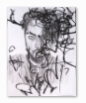 Joâo Balderas “Autorretrato 20”Acrílica sobre papel Canson.28x21cm 2020Este autorretrato es del año pasado, quería representar a la muerte y lo quise hacer con unas flores de cempasúchil, ya que mi pensamiento hacia toda la gente que estaba muriendo era de mucho respeto, por eso mi mirada pensativa a modo de reflexión.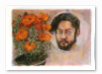 Joâo Balderas “Autorretrato 21”Gráfica digital.Medidas variables 2021Y este es uno de mis últimos autorretratos, es de este año donde me siento más tranquilo y calmado, por eso usé colores más claros, más vibrantes, porque me siento más feliz de hacer nuevos proyectos.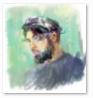 Gracias por dejarme compartir con ustedes un poco de mi obra, espero que les haya gustado y ustedes también se animen a pintar. ¡Hasta la próxima!¡Qué impresionante observar a través de los autorretratos cómo van cambiando las personas!Efectivamente, es muy impresionante. Para representar que te gusta tu voz y que eres sensible en un dibujo, te puedes dibujar como una sirena en el mar. Ahora observa las siguientes imágenes de niñas y niños de todo el país que te han enviado sus propios autorretratos.Kevin, Estado de México.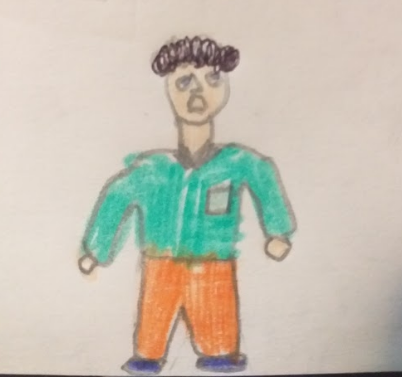 Citlalli, Chiapas.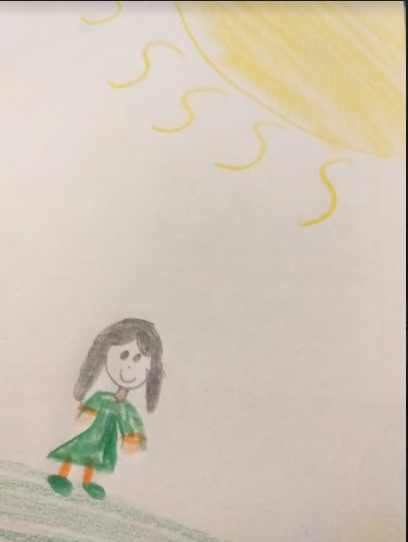 Oswaldo, Veracruz.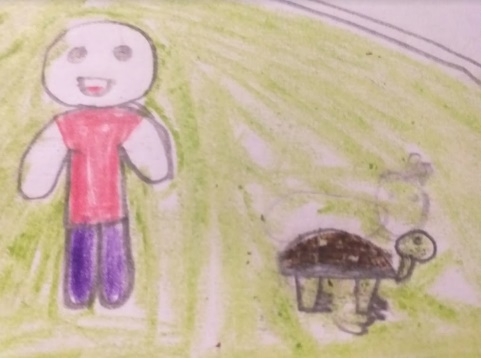 Toño, Zacatecas.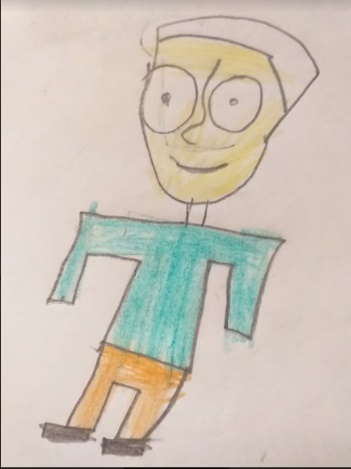 Izael, Chihuahua.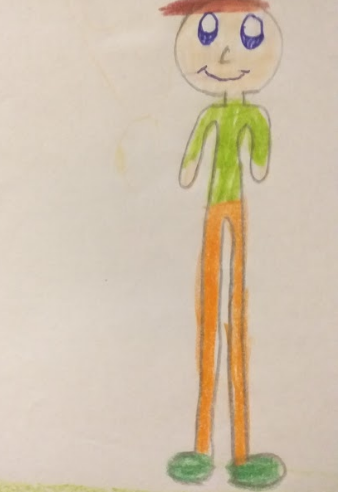 Alex, Guerrero.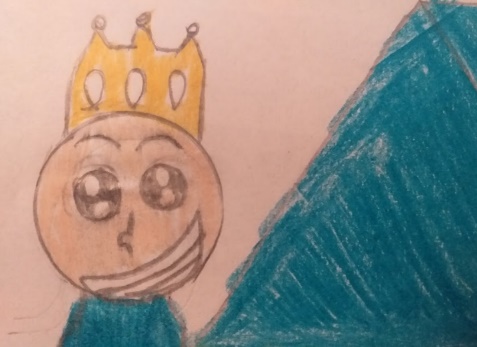 María José, Querétaro.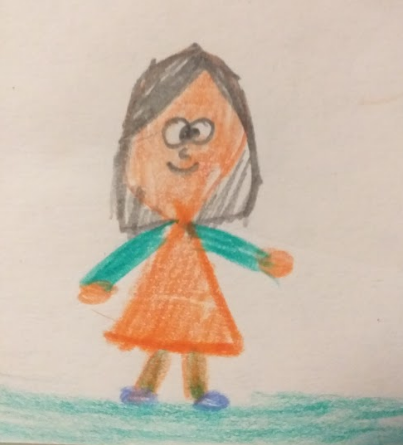 Isabel, San Luis Potosí.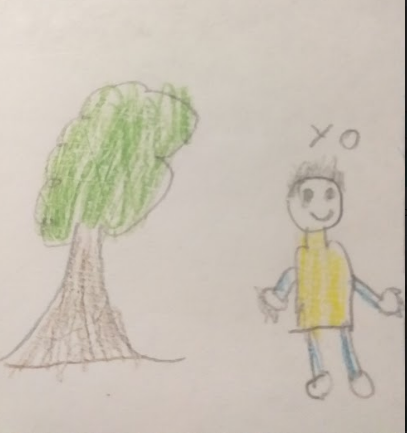 Cristofer, Yucatán.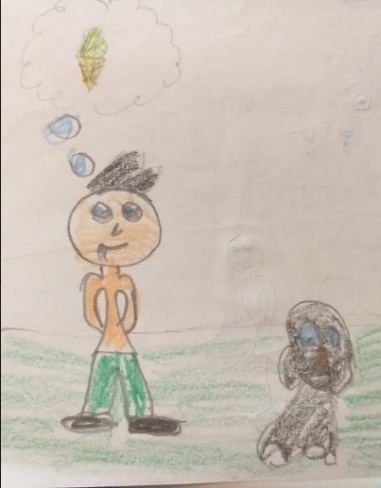 Santi, Ciudad de México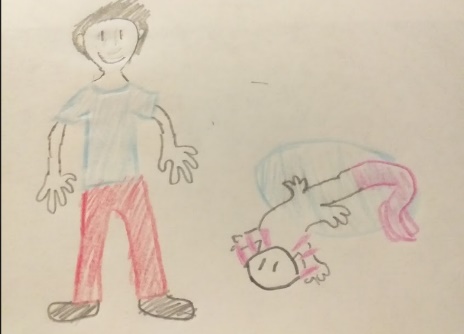 Muchas gracias, niños y niñas que compartido sus trabajos.Aprendiste que realmente se puede sacar la tristeza a través del arte. ¿Y tú? ¿Aprendiste qué es un autorretrato? Los autorretratos reflejan cómo era uno mismo en el momento que se pintó, cómo se veía y qué emociones estaba sintiendo, por lo tanto, te va contando distintos momentos de tu historia.Esta fue la última sesión de Artes, y quiero agradecer tu presencia durante todo este tiempo. ¡No te pierdas las siguientes semanas las bonitas sesiones especiales que estamos preparando para ti!Si te es posible consulta otros libros y comenta el tema de hoy con tu familia. ¡Buen trabajo!Gracias por tu esfuerzo.  